Załącznik nr 3 - Karta oceny formalnej wniosku o dofinansowanie projektu konkursowego PO KL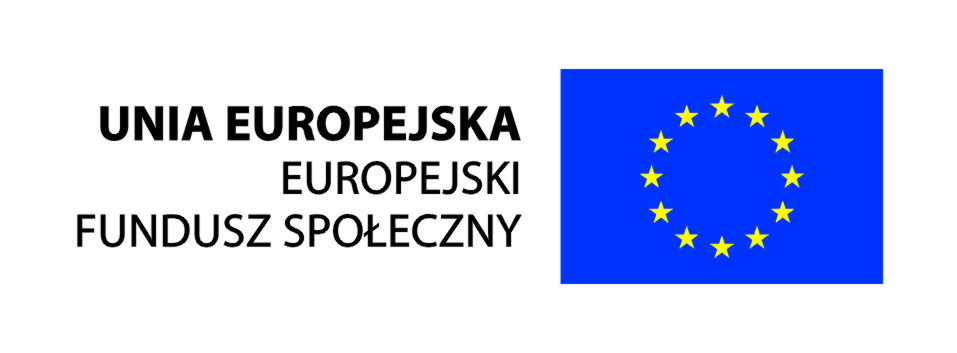 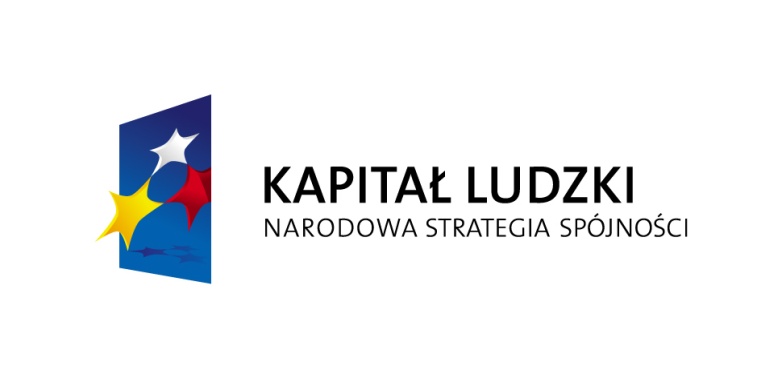 KARTA OCENY FORMALNEJ WNIOSKU O DOFINANSOWANIE PROJEKTU KONKURSOWEGO PO KL(obowiązuje w odniesieniu do wniosków o dofinansowanie złożonych od dnia 1 stycznia 2012 r.)INSTYTUCJA PRZYJMUJĄCA WNIOSEK: Wojewódzki Urząd Pracy w BiałymstokuNUMER KONKURSU: 2/POKL/8.1.2/2012DATA WPŁYWU WNIOSKU:…………………………………………………………………………………………………..NUMER KANCELARYJNY WNIOSKU:....................................................................................................................................TYTUŁ PROJEKTU:……………………………………………………………………………………………………………..SUMA KONTROLNA WNIOSKU:...............................................................................................................................................NAZWA PROJEKTODAWCY:…………………………………………………………………………………………………...OCENIAJĄCY:……………………………………………………………………………………………………………………Sporządzone przez: 	Zatwierdzone przez:Imię i nazwisko:                                                                                                                                                                                          Imię i nazwisko:Komórka organizacyjna: Oddział ds. Projektów Wsparcia                                                     Komórka organizacyjna: Oddział ds. Projektów Wsparcia
Pracowników i Przedsiębiorstw w ramach PO KL                                                                                                                                     Pracowników i Przedsiębiorstw w ramach PO KLData:	 Data:Podpis:	 Podpis:Karta oceny formalnej jest wypełniana przez pracownika instytucji organizującej konkurs. Osoba dokonująca weryfikacji formalnej podpisuje deklarację poufności.Deklaracja poufnościZobowiązuję się do nieujawniania informacji dotyczących weryfikowanego przeze mnie wniosku oraz że dołożę należytej staranności dla zapewnienia, aby informacje te nie zostały przekazane osobom nieuprawnionym.Data, miejscowość i podpis:....................................................................................AOGÓLNE KRYTERIA FORMALNETAKNIEDO KOREKTY/POPRAWYNIE DOTYCZYUwagi 1Czy wniosek złożono w terminie wskazanym przez instytucję prowadzącą nabór projektów?Jeżeli zaznaczono NIE wniosek jest odrzucany 2Czy wniosek został złożony we właściwej instytucji? (pkt 1.5 wniosku)3Czy wniosek został wypełniony w języku polskim?4Czy wniosek jest kompletny i został sporządzony i złożony zgodnie z obowiązującą instrukcją wypełniania wniosku o dofinansowanie i właściwą dokumentacją konkursową? (w tym pkt 2.6, część V wniosku)5Czy wraz z wnioskiem złożono list intencyjny? (dotyczy tylko projektów współpracy ponadnarodowej)6Czy roczny obrót projektodawcy i partnerów (o ile budżet projektu uwzględnia wydatki partnera) jest równy lub wyższy od rocznych wydatków w projekcie (zgodnie z zapisami pkt 3.6 wniosku oraz z budżetem projektu)? (nie dotyczy projektów przewidzianych do realizacji w ramach Działania 9.5 PO KL)7Czy wydatki przewidziane w projekcie nie są współfinansowane z innych wspólnotowych instrumentów finansowych?1)8Czy wniosek stanowi odpowiedź na konkurs (wpłynął w odpowiedzi na ogłoszenie o konkursie)? 9Czy okres realizacji projektu jest zgodny z Systemem Realizacji PO KL?BKRYTERIA DOSTĘPU WERYFIKOWANE NA ETAPIE OCENY FORMALNEJ 
(wypełnić zgodnie z zapisami Planu działania)TAKNIENIE DOTYCZYUwagi1Czy Projektodawca w okresie realizacji projektu prowadzi biuro projektu (lub posiada siedzibę, filię, delegaturę, oddział czy inną prawnie dozwoloną formę organizacyjną działalności podmiotu) na terenie województwa podlaskiego z możliwością udostępnienia pełnej dokumentacji wdrażanego projektu oraz zapewniające uczestnikom projektu możliwość osobistego kontaktu z kadrą projektu?2Czy projekt jest skierowany do grup docelowych z obszaru województwa podlaskiego (w przypadku osób fizycznych zamieszkują one na obszarze województwa podlaskiego w rozumieniu przepisów Kodeksu Cywilnego)?3Czy okres realizacji projektu nie przekracza 24 miesięcy?4Czy projekt spełnia kryterium ilości składanych wniosków przez jednego Projektodawcę (Projektodawca składa nie więcej niż 2 wnioski o dofinansowanie projektu w ramach danego konkursu)?5Czy grupę docelową projektu stanowią wyłącznie osoby odchodzące z rolnictwa?6Czy projekt przewiduje szkolenia zawodowe (sześciocyfrowy kod  zawodu i specjalności wraz z przypisaną właściwą nazwą wskazany przez Wnioskodawcę we wniosku o dofinansowanie, zgodnie 
z Rozporządzeniem Ministra Pracy i Polityki Społecznej z dnia 27 kwietnia 2010 r. w sprawie klasyfikacji zawodów i specjalności na potrzeby rynku pracy oraz zakresu jej stosowania Dz. U. Nr 82, poz. 537 jest zbieżny z oferowanym wsparciem; kod zawodu odnosi się do konkretnego szkolenia proponowanego 
w projekcie), natomiast moduły szkoleń językowych, ICT oraz miękkich mogą stanowić jedynie uzupełnienie wsparcia szkoleniowego realizowanego w formie szkolenia zawodowego (kryterium ma zastosowanie do każdego uczestnika projektu objętego wsparciem w ramach projektu)?CDECYZJA W SPRAWIE POPRAWNOŚCI WNIOSKUTAKNIECzy wniosek spełnia wszystkie ogólne kryteria formalne oraz dostępu weryfikowane na etapie oceny formalnej i może zostać przekazany do oceny merytorycznej?Czy wniosek może zostać skierowany do uzupełnienia i/lub korekty (zgodnie z zapisami właściwej dokumentacji konkursowej)?